(__FranÇais=__CE1__=V8A__)Entoure le radical (commun à tous les mots) de chaque mot.Exemple : infrarouge – rougeoyer – rouge - rougeâtre - rougeolevendre – revendre – vendeur – vendu – invendu - vendeusejardin – jardinière – jardiner - jardinerieventilé – ventilateur – vent – éventé – ventilation - éventailTrouve 2 mots de la famille :2 mots de la famille de « habiter »2 mots de la famille de « dent »2 mots de la famille de « lent »(__FranÇais=__CE1__=V8B__)Entoure le radical (commun à tous les mots) de chaque mot.Exemple : infrarouge – rougeoyer – rouge - rougeâtre - rougeoledentiste – dentaire – dentition – dent – édenté montagne – mont – montagnard – surmonter - monticuleralentir – lentement – lent – ralentissementTrouve 2 mots de la famille :2 mots de la famille de « vol »2 mots de la famille de « pays »2 mots de la famille de « grand »(__FranÇais=__CE1__=V8C__)Entoure le radical (commun à tous les mots) de chaque mot.Exemple : infrarouge – rougeoyer – rouge - rougeâtre - rougeolevoler – volière – vol – envol – envolé – survolé paysage – dépaysement – pays – dépaysé – paysan - paysagistegrandir – agrandir – grandeur – grand – agrandissementTrouve 2 mots de la famille :2 mots de la famille de « chant »2 mots de la famille de « lait »2 mots de la famille de « rang »(__FranÇais=__CE1__=V8D__)Entoure le radical (commun à tous les mots) de chaque mot.Exemple : infrarouge – rougeoyer – rouge - rougeâtre - rougeolechanteur – chanson – chant – enchantement – chanter – déchanter - enchantélait – laitage – laiterie – laitier – allaiter – allaitementrangement – déranger – ranger – rang - dérangementTrouve 2 mots de la famille :2 mots de la famille de « couper »2 mots de la famille de « servir »2 mots de la famille de « porter »(__FranÇais=__CE1__=V8E__)Entoure le radical (commun à tous les mots) de chaque mot.Exemple : infrarouge – rougeoyer – rouge - rougeâtre - rougeoledécoupage – couper – coupure – découper – recouperserveur – service – serviteur – servir - serveuseemporter – porteur – porter – transporter – portage – portatifTrouve 2 mots de la famille :2 mots de la famille de « connu »2 mots de la famille de « bain »2 mots de la famille de « utile »(__FranÇais=__CE1__=V8F__)Entoure le radical (commun à tous les mots) de chaque mot.Exemple : infrarouge – rougeoyer – rouge - rougeâtre - rougeolebaignade – bain – baignoire – baigneur – baigner utile – inutile – inutilisable – utilité – utiliser – utilisationsorcellerie – ensorcelé – sorcier – sorcière – sortilègeTrouve 2 mots de la famille :2 mots de la famille de « froid »2 mots de la famille de « peint »2 mots de la famille de « laver »(__FranÇais=__CE1__=V8G__)Entoure le radical (commun à tous les mots) de chaque mot.Exemple : infrarouge – rougeoyer – rouge - rougeâtre - rougeolerefroidir – froid – froideur – froidement peintre – peinture – peint – repeindre – dépeindre lavable – délaver – laverie – laver – lavage – lavementTrouve 2 mots de la famille :2 mots de la famille de « vert »2 mots de la famille de « rouler »2 mots de la famille de « classer »(__FranÇais=__CE1__=V8H__)Entoure le radical (commun à tous les mots) de chaque mot.Exemple : infrarouge – rougeoyer – rouge - rougeâtre - rougeolecompter – décompter – recompter – compteur – comptable - comptabiliserroulade – enrouler – rouler – roulement – dérouler – déroulementclassement – déclasser – reclasser – classeur - classerTrouve 2 mots de la famille :2 mots de la famille de « terre »2 mots de la famille de « lumière »2 mots de la famille de « jour »(__évaluation=__CE1__=V8__)Compétence : Distinguer les mots de la même famille / Constituer des familles de motsEntoure le radical (commun à tous les mots) de chaque mot.Exemple : infrarouge – rougeoyer – rouge - rougeâtre - rougeoleterre – enterrer – terrestre – territoire – atterrir – souterrainportier – portail – porte – portière - portique lumineux – illuminé – lumière – allumé - illuminationjournalier – journal – séjourner – journée - journaliste Trouve 2 mots de la famille :2 mots de la famille de « vendre »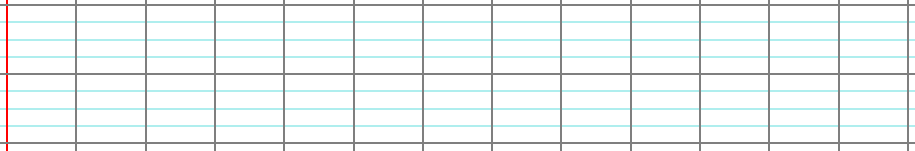 2 mots de la famille de « jardin »2 mots de la famille de « vent »